The American Legion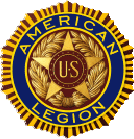 Department of Colorado7465 E 1st Avenue, Ste. D Denver, Colorado 80230 www.colegionoratorical.org(303) 366 5201 -- Fax (303) 366 7618 DEPARTMENT ORATORICAL CONTESTcolegionoratorical.orgCONTEST APPLICATION(To Be Completed By Student)Contestant Name 							Birth Date  				  Address 			City 			State 	Zip			 Cell Phone 				Email						 Are you a United States Citizen?  Yes 		No 		if no, are you a resident alien? Yes 	No Parents Name 	Day Time Phone 			Email  			SCHOOL REPORTHigh School 				Grade		 Address 	City 		State 		Zip	 School Phone 		School Fax  				                                             Faculty Contact Name 		Email  				I will abide by all the rules of the Department of Colorado and the National High School Oratorical Contest Committee and follow the instructions of contest sponsors and chairman. I hereby attest that my Prepared Oration and Assigned Topic presentations are my original work.Applicants Signature 	Date  	Students should submit this application by January 31, 2021 via email to:colegionoratorical@gmail.comDuplicate as needed